УКРАЇНАЖИТОМИРСЬКА ОБЛАСТЬНОВОГРАД-ВОЛИНСЬКА МІСЬКА РАДА   РІШЕННЯдванадцята сесія							          сьомого скликаннявід  20.04.2017     № 292Про внесення змін у додаток 1 до рішення міської ради від 04.02.16 №33 „Про затвердження структури та загальної чисельності працівників міської ради та її виконавчих органів“ Керуючись статтею 25, пунктом 5 частини першої статті 26, пунктом 6 частини четвертої статті 42, враховуючи клопотання начальника відділу державної реєстрації міської ради Белявської Т.В. та з метою удосконалення діяльності виконавчих органів міської ради,  підвищення ефективності їх роботи,  міська рада:ВИРІШИЛА:1. Внести зміни у додаток 1 до рішення міської ради від 04.02.16 № 33 „Про затвердження структури та загальної чисельності працівників міської ради та її виконавчих органів“, а саме: 1.1. пункт 6 „Відділ державної реєстрації“ викласти в новій редакції:„ 6. Відділ державної реєстраціїНачальник, державний реєстратор – 1Державний реєстратор – 3Архіваріус - 1Разом 5„.1.2. Доповнити новим пунктом такого змісту: „Відділ ведення реєстру територіальної громадиНачальник – 1Головний спеціаліст – 2Діловод – 1Разом 4„.      2. Керуючому справами виконавчого комітету міської ради Ружицькому Д.А., начальнику відділу кадрів міської ради Колесник Ж.О., начальнику відділу – головному бухгалтеру відділу бухгалтерського обліку міської ради Литвин С.В. забезпечити впровадження цього рішення в частині оформлення трудових відносин у відповідності з чинним законодавством України, внести зміни до штатного розпису та кошторису.      3. Контроль за виконанням цього рішення покласти на секретаря міської ради Пономаренко О.А., заступника міського голови – начальника фінансового управління міської ради Ящук І.К. та керуючого справами виконавчого комітету міської ради Ружицького Д.А.Міський голова                                                                             В.Л.Весельський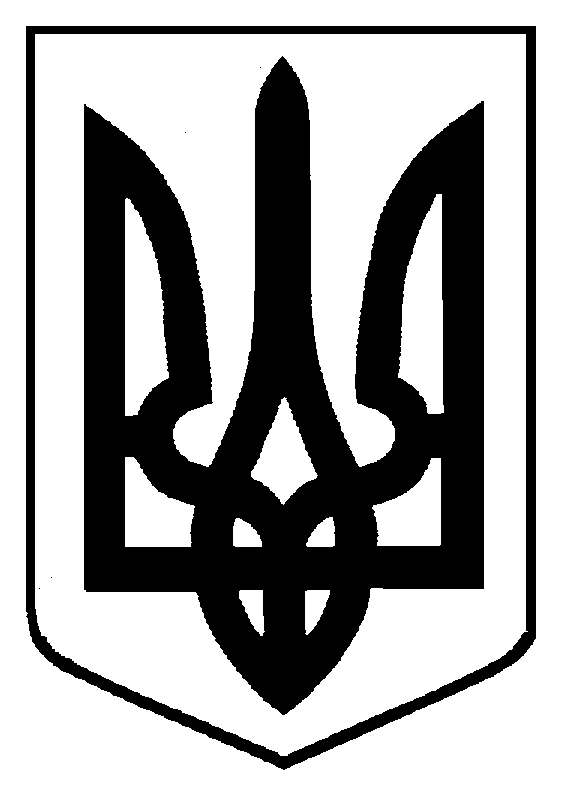 